Publicado en Madrid / Barcelona  el 16/07/2019 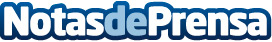 Los hogares españoles gastan de media 1.475€ al año en vestirse según AIS GroupLas mujeres gastan en vestirse el equivalente a la suma de los hombres y niños de la casa. Del total,  prácticamente la mitad (710€) corresponden a las mujeres de la familia, algo más de 500€ a los hombres y  unos 260€ a los niños. El gasto en vestido y calzado representa el 5% del total de los gastos de las familias españolas, que asciende de media a algo menos de 29.200€Datos de contacto:Maria de la Plaza620 059 329Nota de prensa publicada en: https://www.notasdeprensa.es/los-hogares-espanoles-gastan-de-media-1-475-al Categorias: Nacional Finanzas Moda Sociedad Entretenimiento Consumo http://www.notasdeprensa.es